新东方互动口语使用简介一、新东方在线互动口语平台内容简介    新东方在线互动口语平台（oral.koolearn.com）是针对中国大学生英语口语学习现状，整合新东方教育集团优质口语教学师资资源、英语口语教学专家资源，联合国内专业的语音识别技术团队，全力打造的一款以学生为中心、全面覆盖、讲练结合、智能交互的口语产品。新东方在线互动口语平台提供的是一套完整的口语学习解决方案，从学、测、练、用四大环节进阶式逐步提升英语口语。互动口语平台包括基础口语、进阶口语、应用口语、酷学口语、应试口语五大课程分类，实战训练中还涵盖了雅思口试、商务英语、专业四级考试、教学口语、美文阅读、专业八级考试、旅游英语、大学四级考试、托福考试、生活口语、大学六级考试等方面的口语课程，用户可根据自身需求添加至练习场内进行学习，除此之外，还有美式发音和英式发音的练习课程，完美匹配广大用户的各类需求。二、新东方互动口语平台特点1、 多维度检测，声音评测领先的语音识别技术，从发音、流利度、准确度、完整度、语调、音量、语速等多维度分析你的口语水平，提供一对一的曲线图反馈和分数反馈，还能统计分析生成个性化报告； 360度无死角训练针对不同的场景，互动口语平台提供大量口语输出性训练材料及合理纠错的学习模式，从多角度精准化强化不同场景下学习者的口语水平。3、“一起嗨”每月多场在线视频实时互动直播课堂，给用户最真实的口语运用环境，与外教及新东方名师进行在线口语互动，答疑、讨论、背诵、模仿、演讲、辩论。4、科技时代、智能交互新东方口语平台采用领先的语音识别技术充分优化了在线学习体验，先进技术与优质内容的完美结合，大幅度促进口语学习效率的提升。三、新东方互动口语平台使用说明介绍电脑端：oral.koolearn.com，IP内直接访问，可注册个人账号，凭账号可在IP外访问。移动端：安装及使用流程：扫码下载 → 注册及登录 → 订阅课程1、扫码、打开链接，跳转至右图页面，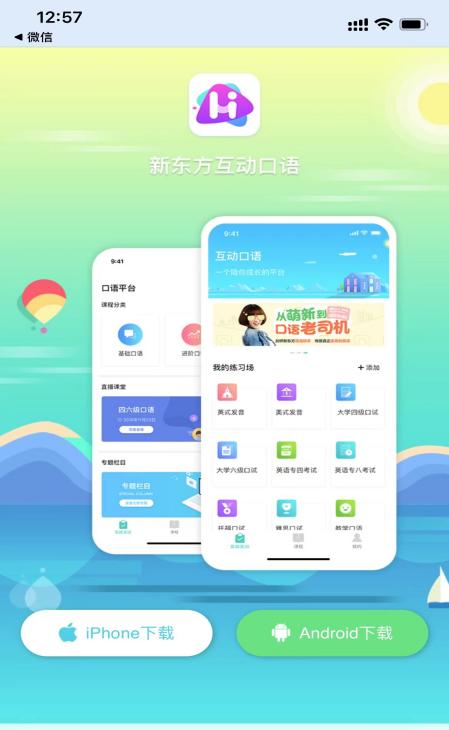 根据提示选择版本，下载并安装。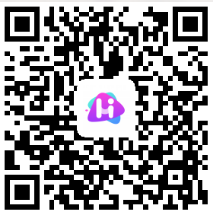 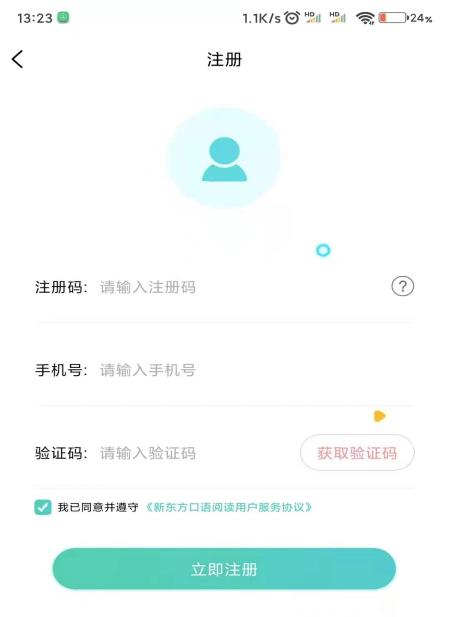 2、 安装完成后，进入登录页面，请点击“注册”，输入注册：nfkjdxtskypt1   填写个人手机号，获取验证码后完成注册。（IOS系统若下载后不能打开app，请先看尾页介绍）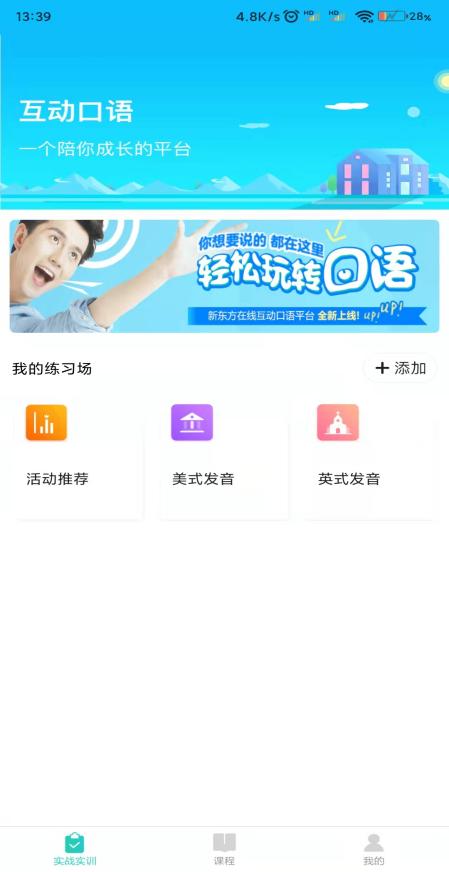 3、 注册成功后跳转，进入首页，即可开启互动口语精彩学习旅程。IOS系统异常情况处理IOS系统下载app后不能打开，出现“未受信任的企业级开发者”，请根据下述步骤操作。打开“设置”里面的“通用”一栏；2、找到“VPN与设备管理”，点击这一栏；3、接着找到“互动口语”app，点击选取信任之后，再返回界面就可以打开我们的app了。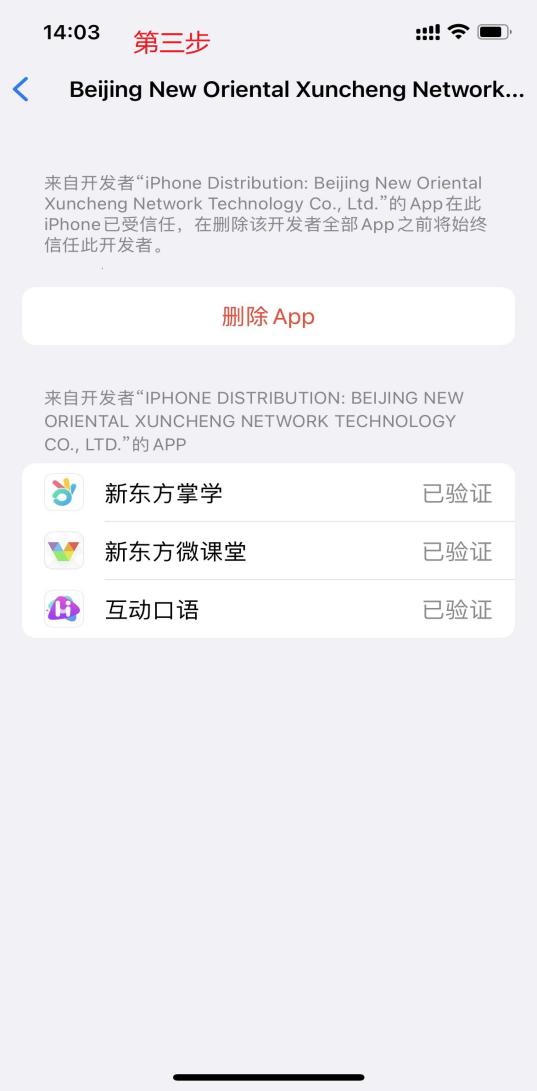 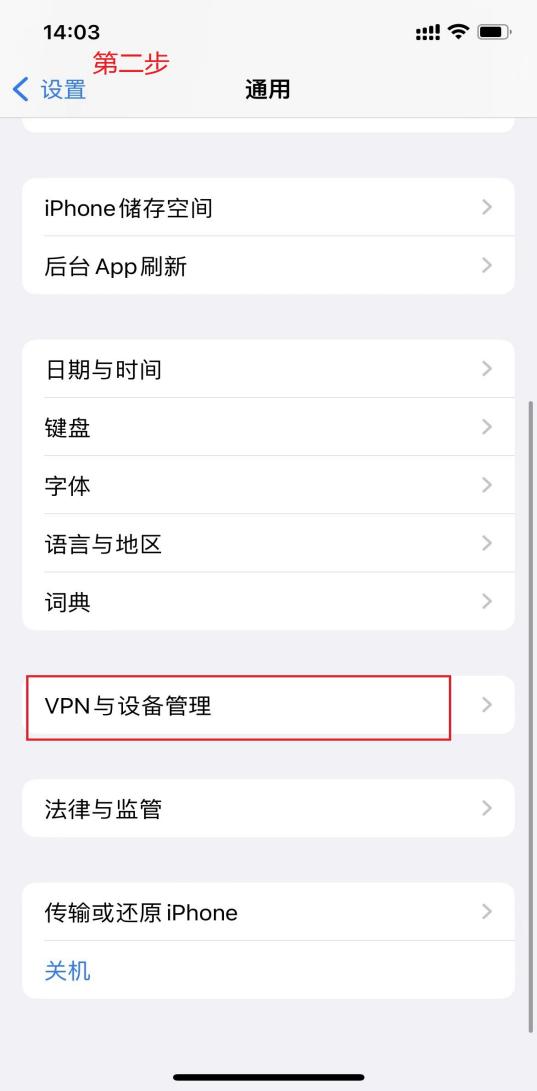 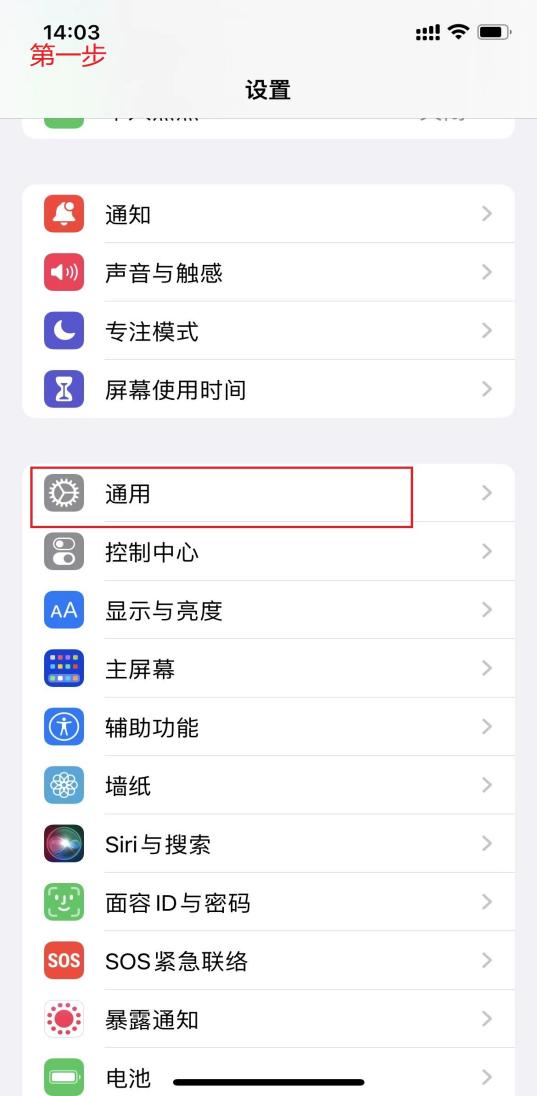 